ИСТОРИЧЕСКАЯ СПРАВКАоб объекте культурного наследияОБЪЕКТ КУЛЬТУРНОГО НАСЛЕДИЯ РЕГИОНАЛЬНОГО ЗНАЧЕНИЯ«Бюст К. Марксу, 1925 г.   скульптор Клодт К. Чугун (Каслинский завод)»г. Тула, Кремлевский сад (ул.Менделеевская)ОБЪЕКТ КУЛЬТУРНОГО НАСЛЕДИЯ РЕГИОНАЛЬНОГО ЗНАЧЕНИЯ«Бюст К. Марксу, 1925 г.   скульптор Клодт К. Чугун (Каслинский завод)»г. Тула, Кремлевский сад (ул.Менделеевская)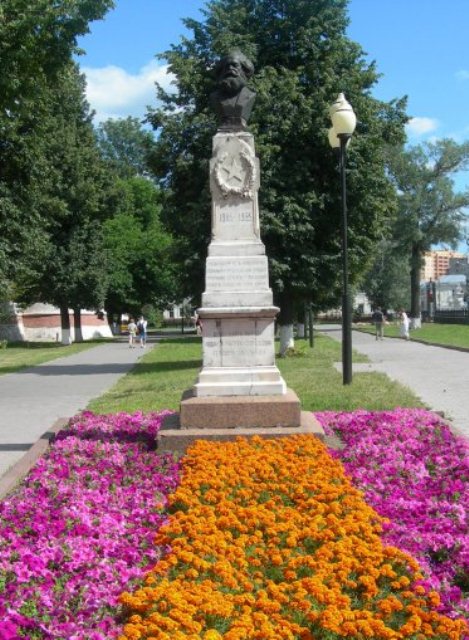 Правовой акт о постановке на государственную охрану:постановление главы администрации Тульской области от 11.12.1991г. №71 «О дополнении к решению облисполкома от 7 июня 1991г. №8-222 «Об утверждении охранных зон г.Тулы» Местоположение (геолокация):  54.193819, 37.620025История создания памятника. События, с которыми он связанВ 1925 году был установлен памятник Карлу Марксу (1818-1883) – немецкому философу, экономисту, общественному деятелю. Его работы сформировали в философии направление диалектический и исторический материализм, в экономике – теорию прибавочной стоимости, в политике – теорию классовой борьбы. Эти направления стали основой коммунистического и социалистического движения, получив название «марксизм». Памятник основоположнику научного коммунизма стал подарком рабочих г. Свердловска тулякам в память 20-летия событий 21 октября 1905 года. Он был отлит на заводе архитектурно-художественного литья в г. Касли Челябинской области. Бюст выполнен по эскизам скульптора Константина Александровича Клодта (внука известного скульптора Петра Карловича Клодта (1805-1867). Памятник Карлу Марксу первоначально был расположен перед зданием музея «Тульские самовары», которое в 1918-1919 гг. носило название «Дома имени Карла Маркса».Бюст выполнен по эскизам скульптора Константина Александровича Клодта (внука известного скульптора Петра Карловича Клодта (1805-1867). Памятник Карлу Марксу первоначально был расположен перед зданием музея «Тульские самовары», которое в 1918-1919 гг. носило название «Дома имени Карла Маркса».